Standing Tall by Jamie McKenzie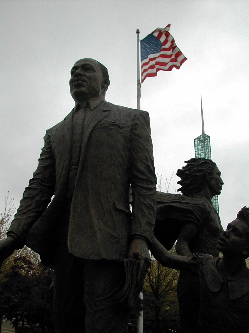 In honor of Martin Luther King Some kings rule their kingdoms sitting down
Surrounded by luxury, soft cushions and fans
But this King stood strong
stood proud
stood tallWhen the driver told Rosa
"Move to the back of the bus!"
When the waiter told students
"We don't serve your kind!"
When the Mayor told voters
"Your vote don't count!"
And when the sheriff told marchers
"Get off our streets!"
using fire hoses, police dogs and cattle prods
to move them along
This King stood strong
stood proud
stood tall
Speaking of peace
of love
and children
hand in hand
free at last
free at lastWhen some yelled for violence
For angry revenge
An eye for an eye
And a tooth for a tooth
He stood his ground
Preaching peace